Lampiran 1DATA PRA SURVEYSehubungan penyelesaian tugas akhir atau skripsi yang sedang saya lakukan di Jurusan Manajemen Fakultas Ekonomi Universitas Muslim Nusantara Al-Washliyah Medan, maka saya melakukan penelitian yang berjudul : “Pengaruh Gaya Hidup Terhadap Minat Beli Smartphone Vivo Pada Masyarakat Desa Jaharun B Dusun 1 Kecamatan Galang kabupaten Deli Serdang”. Saya mohon kesediaan Saudara/i untuk dapat bersedia mengisi beberapa pertanyaan yang terdapat pada pra survey ini dengan keadaan yang sesungguhnya. Atas kesediaannya saya ucapkan Terimakasih.Petunjuk Pengisian :Berilah tanda √ pada jawaban yang saudara/i anggap tepat pada pertanyaan yang tersedia dibawah ini :Data Pra Survey : Nama 	:Alamat	:Usia	:Jenis Kelamin	:Nama Toko	:No.Hp	:DAFTAR PERTANYAAN PRA SURVEYSmartphone merek apa yang paling diminati oleh masyarakat ?VIVOOPPOSAMSUNGXIOMIREAL MELAINNYABerapa unit yang terjual untuk Smartphone merek Vivo dalam waktu 1 bulan ?1-5 unit5-10 unit10-15 unit< 15 unitBerapa unit yang terjual untuk Smartphone merek Oppo dalam waktu 1 bulan ? 1-5 unit5-10 unit10-15 unit< 15 unitBerapa unit yang terjual untuk Smartphone merek Samsung dalam waktu 1 bulan ?1-5 unit5-10 unit10-15 unit< 15 unitBerapa unit yang terjual untuk Smartphone merek Xiomi dalam waktu 1 bulan ?1-5 unit5-10 unit10-15 unit< 15 unitBerapa unit yang terjual untuk Smartphone merek Real me dalam waktu 1 bulan ?1-5 unit5-10 unit10-15 unit< 15 unitBerapa unit yang terjual untuk Smartphone merek lainnya dalam waktu 1 bulan ?1-5 unit5-10 unit10-15 unit< 15 unitLampiran 2KUESIONERIdentitas PenulisNama 	: Riska Ananda AzhariNPM 	: 173114042Jenis Kelamin	: PerempuanJurusan	: ManajemenFakultas	: EkonomiAsal Perguruan Tinggi	: Universitas Muslim Nusantara Al-Washliyah MedanJudul Penelitian	: Pengaruh Gaya Hidup Terhadap Minat Beli Smartphone Vivo Pada Masyarakat Desa Jaharun B Dusun 1 Kecamatan Galang Kabupaten Deli Serdang.	Dengan ini saya mohon kesediaan Saudara/I untuk mengisi daftar kuesioner. Informasi yang anda berikan semata-mata untuk melengkapi data penelitian dalam rangka penyusunan skripsi. Untuk itu, saya mohon isilah kuesioner ini dengan jawaban yang sebenar-benarnya. Atas kesediaan Saudara/I, saya ucapkan terima kasih.Medan,   Maret 2021PenelitiRiska Ananda AzhariIdentitas RespondenNama	:Jenis Kelamin	:Umur	:Pekerjaan	:No.Hp	:Petunjuk PengisianPilihlah jawaban yang paling tepat menurut andaBacalah setiap pertanyaan dengan seksamaIsilah semua nomor dengan memilih satu antara 5 alternatif jawaban dengan memberikan tanda √  pada kolom yang sudah disediakanAlternative jawaban adalah sebagai berikut :Keterangan :	Nilai SS 	= Sangat Setuju	5S	= Setuju	4KS	= Kurang Setuju	3TS	= Tidak Setuju	2STS	= Sangat Tidak Setuju	1DAFTAR PERTANYAAN KUESIONERBapak/Ibu/Saudara/i adakah minat untuk membeli smartphone merek Vivo ? YaTidakGAYA HIDUP (X)MINAT BELI (Y)Lampiran 3Data Tabulasi Jawaban Kuesioner Gaya Hidup (X)Lampiran 4Data Tabulasi Jawaban Kuesioner Minat Beli (Y)Lampiran 5KARAKTERISTIK JAWABAN KUESIONER GAYA HIDUP (X)Pernyataan 1:Pernyataan 2:Pernyataan 3:Pernyataan 4:Pernyataan 5:Pernyataan 6:Pernyataan 7:Pernyataan 8:Pernyataan 9:Pernyataan 10:Lampiran 6KARAKTERISTIK JAWABAN KUESIONER MINAT BELI (Y)Pernyataan 1:Pernyataan 2:Pernyataan 3:Pernyataan 4:Pernyataan 5:Pernyataan 6:Pernyataan 7:Pernyataan 8:Pernyataan 9:Pernyataan 10:Lampiran 7HASIL VALIDITAS VARIABEL GAYA HIDUP (X)Lampiran 8HASIL RELIABILITAS VARIABEL GAYA HIDUP (X)Lampiran 9HASIL VALIDITAS VARIABEL MINAT BELI (Y)Lampiran 10HASIL RELIABILITAS VARIABEL MINAT BELI (Y)Lampiran 11HASIL UJI NORMALITAS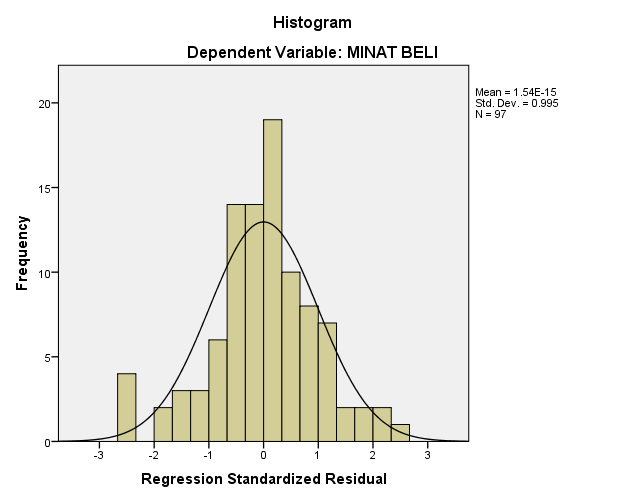 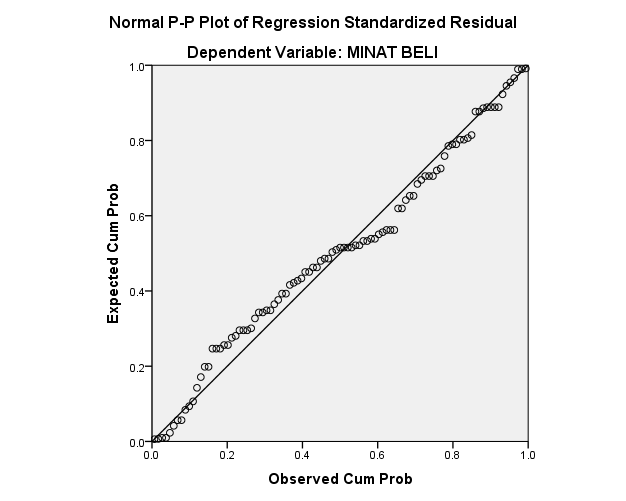 Lampiran 12HASIL UJI REGRESI SEDERHANALampiran 13HASIL UJI PARSIAL (t)Lampiran 14HASIL UJI KOEFISIEN DETERMINASI (R2)Lampiran 15DATA TABULASI KUESIONER VALIDITAS VARIABEL GAYA HIDUP (X)Lampiran 16DATA TABULASI  KUESIONER VALIDITAS VARIABEL MINAT BELI (Y)Lampiran 17TABEL t PERSENTASE DISTRIBUSINo.PertanyaanSTSTSKSSSSActivity (Aktivitas)Activity (Aktivitas)Activity (Aktivitas)Activity (Aktivitas)Activity (Aktivitas)Activity (Aktivitas)Activity (Aktivitas)1Smartphone merek Vivo adalah smartphone terbaik yang mudah digunakan dalam mengerjakan sesuatu dan mencari informasi. 2Smartphone Vivo saya gunakan karena sesuai dengan kebutuhan saya.3Smartphone Vivomemberikan peran penting dalam aktivitas sehari-hari saya.Interest (Minat)Interest (Minat)Interest (Minat)Interest (Minat)Interest (Minat)Interest (Minat)Interest (Minat)4SmartphoneVivo sangat diminati oleh masyarakat.5Saya menggunakan smartphone Vivo karena Vivo merupakan trend saat ini.6Smartphone Vivo membuat saya tertarik karena produknya berkualitas dan bagus. Opini (Pendapat)Opini (Pendapat)Opini (Pendapat)Opini (Pendapat)Opini (Pendapat)Opini (Pendapat)Opini (Pendapat)7Saya menggunakan smartphone Vivo karena mengikuti kelompok pergaulan saya.8Smartphone Vivo meningkatkan kepercayaan diri saya.9Smartphone Vivo sudah sesuai dengan gaya hidup saya saat ini.10Saya lebih menyukai smartphone merek Vivo dari pada merek lain.No.PertanyaanSTSTSKSSSSMinat TransaksionalMinat TransaksionalMinat TransaksionalMinat TransaksionalMinat TransaksionalMinat TransaksionalMinat Transaksional1Saya berniat akan membeli produk terbaru smartphone vivo dalam waktu dekat.2Saya berminat membeli smartphone vivo karena sudah terbiasa menggunakannya.3Saya membeli smartphone vivo karena produknya berkualitas.Minat ReferensialMinat ReferensialMinat ReferensialMinat ReferensialMinat ReferensialMinat ReferensialMinat Referensial4Saya bersedia merekomendasikan smartphone vivo kepada teman atau keluarga saya.5Saya merasa puas dengan kualitas produk smartphone vivo.Minat PreferensialMinat PreferensialMinat PreferensialMinat PreferensialMinat PreferensialMinat PreferensialMinat Preferensial6Smartphone vivo lebih menarik perhatian saya.7Smartphone vivo menjadi pilihan utama saya dalam membeli smartphone.Minat EksploratifMinat EksploratifMinat EksploratifMinat EksploratifMinat EksploratifMinat EksploratifMinat Eksploratif8Saya mencari informasi smartphone vivo kepada orang yang sudah menggunakannya.9Saya tertarik untuk membeli smartphone Vivo setelah mendapat informasi dari orang lain.10Saya akan mencari tahu tentang harga dan tipe terbaru dari smartphone merek Vivo.No.12345678910Total1.2545533325372.4445434434393.3455515115354.4433432115305.5134334445366.5445511455397.4444533335388.4414434444369.34444333323310.55555111243411.35455111333112.55555424554513.25244222253014.44445131353415.54454323353816.44334232343217.33332332242818.53444111353119.44344233343420.23344331253021.44444444444022.34344221242923.22134311142224.54445444344125.11111111111026.44425111252927.24344332253228.34344332323129.21555221152930.23444232232931.33334221222532.34434444253733.24435111132534.44444224243435.33333333333036.25554422253637.54444424454038.45544232253639.13125331352740.45255211153141.45255211153142.11321124111743.52333433333244.55555151554245.34442334153346.44344122232947.44314111142448.32435433333349.55435111153150.35555345154151.43544544333952.44334331353353.15445322253354.34534233253455.35333555153856.35333555153857.42344112332758.25255142253359.34444222243160.55555243254161.44444222143162.55555111153463.34445221153164.45355224253765.34444332443566.14353332243067.55555113253768.22145232332769.33135111152470.24555111443271.53115111352672.35155445354073.54455212353674.35555111343375.45345443343976.55555111153477.35554225153778.44145111152779.54455111253380.23344212352981.55555243254182.44444222143183.55555111153484.34445221153185.45355224253786.34444332443587.14353332243088.55555113253789.45355224253790.45345443343991.53115111352692.35155445354093.54455212353694.43544544333995.44334331353396.15445322253397.345342332534No.12345678910Total1.3255334445382.4344454445413.1154345444354.1155354435365.4455435315396.4555343435417.3354345444398.4442444444389.33242443343210.12445454353711.13343344443312.45553455454513.22543344343414.13554444353815.33544444544016.23453444433617.22443243353218.13554443343619.33455444554220.12552455553921.44444444444022.12443443443323.11432243322524.43443333343425.11111211111126.12543454453727.22553445443828.23243333443129.11554455554030.22334444343331.12232343352832.42553454354033.11324443332834.42444444443835.33333333333036.22553454453937.44554454454438.22553444443739.13545554454140.11553433453441.11553433453442.41112221221843.33333333333044.15553555554445.41554442553946.22344444343447.11434444343248.33343444343549.11544443453550.51555555554651.43333343433352.13543444343553.22513555553854.32543343413255.51525555454256.51525555454257.23343444443558.22551555554059.22444344443560.32544555554361.21444444243362.11555555554263.11543454453664.42534553454065.24443444443766.22442453453567.32555555544468.23353434333369.11513555553670.14444454453971.13534554554072.53553554454473.23554554454274.13454555554275.33444444453976.11555555554277.51543554554278.11554554453979.12554534353780.23553443353781.32544555554382.21444444243383.11555555554284.11543454453685.42534553454086.24443444443787.22442453453588.32555555544489.42534553454090.33444444453991.13534554554092.53553554454493.23554554454294.43333343433395.13543444343596.22513555553897.325433434132X.P1X.P1X.P1X.P1X.P1X.P1FrequencyPercentValid PercentCumulative PercentValid177.27.27.2Valid21313.413.420.6Valid32626.826.847.4Valid42828.928.976.3Valid52323.723.7100.0ValidTotal97100.0100.0X.P2X.P2X.P2X.P2X.P2X.P2FrequencyPercentValid PercentCumulative PercentValid144.14.14.1Valid255.25.29.3Valid31313.413.422.7Valid44243.343.366.0Valid53334.034.0100.0ValidTotal97100.0100.0X.P3X.P3X.P3X.P3X.P3X.P3FrequencyPercentValid PercentCumulative PercentValid11111.311.311.3Valid244.14.115.5Valid32828.928.944.3Valid43233.033.077.3Valid52222.722.7100.0ValidTotal97100.0100.0X.P4X.P4X.P4X.P4X.P4X.P4FrequencyPercentValid PercentCumulative PercentValid144.14.14.1Valid233.13.17.2Valid31818.618.625.8Valid43738.138.163.9Valid53536.136.1100.0ValidTotal97100.0100.0X.P5X.P5X.P5X.P5X.P5X.P5FrequencyPercentValid PercentCumulative PercentValid122.12.12.1Valid222.12.14.1Valid377.27.211.3Valid43839.239.250.5Valid54849.549.5100.0ValidTotal97100.0100.0X.P6X.P6X.P6X.P6X.P6X.P6FrequencyPercentValid PercentCumulative PercentValid12828.928.928.9Valid22828.928.957.7Valid32525.825.883.5Valid41212.412.495.9Valid544.14.1100.0ValidTotal97100.0100.0X.P7X.P7X.P7X.P7X.P7X.P7FrequencyPercentValid PercentCumulative PercentValid12828.928.928.9Valid22323.723.752.6Valid32626.826.879.4Valid41616.516.595.9Valid544.14.1100.0ValidTotal97100.0100.0X.P8X.P8X.P8X.P8X.P8X.P8FrequencyPercentValid PercentCumulative PercentValid13435.135.135.1Valid22424.724.759.8Valid31616.516.576.3Valid41717.517.593.8Valid566.26.2100.0ValidTotal97100.0100.0X.P9X.P9X.P9X.P9X.P9X.P9FrequencyPercentValid PercentCumulative PercentValid12525.825.825.8Valid23132.032.057.7Valid33132.032.089.7Valid477.27.296.9Valid533.13.1100.0ValidTotal97100.0100.0X.P10X.P10X.P10X.P10X.P10X.P10FrequencyPercentValid PercentCumulative PercentValid122.12.12.1Valid233.13.15.2Valid31111.311.316.5Valid42323.723.740.2Valid55859.859.8100.0ValidTotal97100.0100.0Y.P1Y.P1Y.P1Y.P1Y.P1Y.P1FrequencyPercentValid PercentCumulative PercentValid13435.135.135.1Valid22424.724.759.8Valid31616.516.576.3Valid41717.517.593.8Valid566.26.2100.0ValidTotal97100.0100.0Y.P2Y.P2Y.P2Y.P2Y.P2Y.P2FrequencyPercentValid PercentCumulative PercentValid12525.825.825.8Valid23132.032.057.7Valid33132.032.089.7Valid477.27.296.9Valid533.13.1100.0ValidTotal97100.0100.0Y.P3Y.P3Y.P3Y.P3Y.P3Y.P3FrequencyPercentValid PercentCumulative PercentValid122.12.12.1Valid233.13.15.2Valid31111.311.316.5Valid42323.723.740.2Valid55859.859.8100.0ValidTotal97100.0100.0Y.P4Y.P4Y.P4Y.P4Y.P4Y.P4FrequencyPercentValid PercentCumulative PercentValid155.25.25.2Valid244.14.19.3Valid31313.413.422.7Valid43940.240.262.9Valid53637.137.1100.0ValidTotal97100.0100.0Y.P5Y.P5Y.P5Y.P5Y.P5Y.P5FrequencyPercentValid PercentCumulative PercentValid122.12.12.1Valid277.27.29.3Valid34344.344.353.6Valid43435.135.188.7Valid51111.311.3100.0ValidTotal97100.0100.0Y.P6Y.P6Y.P6Y.P6Y.P6Y.P6FrequencyPercentValid PercentCumulative PercentValid244.14.14.1Valid31414.414.418.6Valid44849.549.568.0Valid53132.032.0100.0ValidTotal97100.0100.0Y.P7Y.P7Y.P7Y.P7Y.P7Y.P7FrequencyPercentValid PercentCumulative PercentValid111.01.01.0Valid211.01.02.1Valid399.39.311.3Valid44243.343.354.6Valid54445.445.4100.0ValidTotal97100.0100.0Y.P8Y.P8Y.P8Y.P8Y.P8Y.P8FrequencyPercentValid PercentCumulative PercentValid122.12.12.1Valid211.01.03.1Valid32525.825.828.9Valid44950.550.579.4Valid52020.620.6100.0ValidTotal97100.0100.0Y.P9Y.P9Y.P9Y.P9Y.P9Y.P9FrequencyPercentValid PercentCumulative PercentValid122.12.12.1Valid233.13.15.2Valid32424.724.729.9Valid44647.447.477.3Valid52222.722.7100.0ValidTotal97100.0100.0Y.P10Y.P10Y.P10Y.P10Y.P10Y.P10FrequencyPercentValid PercentCumulative PercentValid133.13.13.1Valid222.12.15.2Valid377.27.212.4Valid42929.929.942.3Valid55657.757.7100.0ValidTotal97100.0100.0CorrelationsCorrelationsCorrelationsCorrelationsCorrelationsCorrelationsCorrelationsCorrelationsCorrelationsCorrelationsCorrelationsCorrelationsCorrelationsCorrelationsX.P1X.P2X.P3X.P4X.P5X.P6X.P7X.P8X.P9X.P10TOTALX.P1Pearson Correlation1.572**.492**.464**.372*.422*.300.326.597**.592**.714**X.P1Sig. (2-tailed).001.006.010.043.020.107.079.001.001.000X.P1N3030303030303030303030X.P2Pearson Correlation.572**1.580**.490**.344.386*.172.288.590**.604**.696**X.P2Sig. (2-tailed).001.001.006.062.035.365.122.001.000.000X.P2N3030303030303030303030X.P3Pearson Correlation.492**.580**1.678**.533**.229.280.526**.445*.478**.728**X.P3Sig. (2-tailed).006.001.000.002.223.135.003.014.008.000X.P3N3030303030303030303030X.P4Pearson Correlation.464**.490**.678**1.479**.470**.392*.394*.439*.547**.750**X.P4Sig. (2-tailed).010.006.000.007.009.032.031.015.002.000X.P4N3030303030303030303030X.P5Pearson Correlation.372*.344.533**.479**1.598**.507**.486**.486**.668**.769**X.P5Sig. (2-tailed).043.062.002.007.000.004.006.006.000.000X.P5N3030303030303030303030X.P6Pearson Correlation.422*.386*.229.470**.598**1.511**.371*.500**.619**.708**X.P6Sig. (2-tailed).020.035.223.009.000.004.044.005.000.000X.P6N3030303030303030303030X.P7Pearson Correlation.300.172.280.392*.507**.511**1.381*.288.466**.610**X.P7Sig. (2-tailed).107.365.135.032.004.004.038.122.009.000X.P7N3030303030303030303030X.P8Pearson Correlation.326.288.526**.394*.486**.371*.381*1.256.414*.607**X.P8Sig. (2-tailed).079.122.003.031.006.044.038.172.023.000X.P8N3030303030303030303030X.P9Pearson Correlation.597**.590**.445*.439*.486**.500**.288.2561.625**.732**X.P9Sig. (2-tailed).001.001.014.015.006.005.122.172.000.000X.P9N3030303030303030303030X.P10Pearson Correlation.592**.604**.478**.547**.668**.619**.466**.414*.625**1.846**X.P10Sig. (2-tailed).001.000.008.002.000.000.009.023.000.000X.P10N3030303030303030303030TOTALPearson Correlation.714**.696**.728**.750**.769**.708**.610**.607**.732**.846**1TOTALSig. (2-tailed).000.000.000.000.000.000.000.000.000.000TOTALN3030303030303030303030**. Correlation is significant at the 0.01 level (2-tailed).**. Correlation is significant at the 0.01 level (2-tailed).**. Correlation is significant at the 0.01 level (2-tailed).**. Correlation is significant at the 0.01 level (2-tailed).**. Correlation is significant at the 0.01 level (2-tailed).**. Correlation is significant at the 0.01 level (2-tailed).**. Correlation is significant at the 0.01 level (2-tailed).**. Correlation is significant at the 0.01 level (2-tailed).**. Correlation is significant at the 0.01 level (2-tailed).**. Correlation is significant at the 0.01 level (2-tailed).**. Correlation is significant at the 0.01 level (2-tailed).**. Correlation is significant at the 0.01 level (2-tailed).**. Correlation is significant at the 0.01 level (2-tailed).**. Correlation is significant at the 0.01 level (2-tailed).*. Correlation is significant at the 0.05 level (2-tailed).*. Correlation is significant at the 0.05 level (2-tailed).*. Correlation is significant at the 0.05 level (2-tailed).*. Correlation is significant at the 0.05 level (2-tailed).*. Correlation is significant at the 0.05 level (2-tailed).*. Correlation is significant at the 0.05 level (2-tailed).*. Correlation is significant at the 0.05 level (2-tailed).*. Correlation is significant at the 0.05 level (2-tailed).*. Correlation is significant at the 0.05 level (2-tailed).*. Correlation is significant at the 0.05 level (2-tailed).*. Correlation is significant at the 0.05 level (2-tailed).*. Correlation is significant at the 0.05 level (2-tailed).*. Correlation is significant at the 0.05 level (2-tailed).*. Correlation is significant at the 0.05 level (2-tailed).Reliability StatisticsReliability StatisticsCronbach's AlphaN of Items.89410CorrelationsCorrelationsCorrelationsCorrelationsCorrelationsCorrelationsCorrelationsCorrelationsCorrelationsCorrelationsCorrelationsCorrelationsCorrelationsY.P1Y.P2Y.P3Y.P4Y.P5Y.P6Y.P7Y.P8Y.P9Y.P10TOTALY.P1Pearson Correlation1.678**.533**.492**.492**.475**.580**.526**.497**.533**.789**Y.P1Sig. (2-tailed).000.002.006.006.008.001.003.005.002.000Y.P1N3030303030303030303030Y.P2Pearson Correlation.678**1.479**.464**.464**.447*.490**.394*.253.479**.712**Y.P2Sig. (2-tailed).000.007.010.010.013.006.031.177.007.000Y.P2N3030303030303030303030Y.P3Pearson Correlation.533**.479**1.372*.372*.546**.344.486**.3011.000**.760**Y.P3Sig. (2-tailed).002.007.043.043.002.062.006.106.000.000Y.P3N3030303030303030303030Y.P4Pearson Correlation.492**.464**.372*11.000**.491**.572**.326.456*.372*.752**Y.P4Sig. (2-tailed).006.010.043.000.006.001.079.011.043.000Y.P4N3030303030303030303030Y.P5Pearson Correlation.492**.464**.372*1.000**1.491**.572**.326.456*.372*.752**Y.P5Sig. (2-tailed).006.010.043.000.006.001.079.011.043.000Y.P5N3030303030303030303030Y.P6Pearson Correlation.475**.447*.546**.491**.491**1.312.717**.693**.546**.786**Y.P6Sig. (2-tailed).008.013.002.006.006.094.000.000.002.000Y.P6N3030303030303030303030Y.P7Pearson Correlation.580**.490**.344.572**.572**.3121.288.217.344.640**Y.P7Sig. (2-tailed).001.006.062.001.001.094.122.250.062.000Y.P7N3030303030303030303030Y.P8Pearson Correlation.526**.394*.486**.326.326.717**.2881.691**.486**.708**Y.P8Sig. (2-tailed).003.031.006.079.079.000.122.000.006.000Y.P8N3030303030303030303030Y.P9Pearson Correlation.497**.253.301.456*.456*.693**.217.691**1.301.648**Y.P9Sig. (2-tailed).005.177.106.011.011.000.250.000.106.000Y.P9N3030303030303030303030Y.P10Pearson Correlation.533**.479**1.000**.372*.372*.546**.344.486**.3011.760**Y.P10Sig. (2-tailed).002.007.000.043.043.002.062.006.106.000Y.P10N3030303030303030303030TOTALPearson Correlation.789**.712**.760**.752**.752**.786**.640**.708**.648**.760**1TOTALSig. (2-tailed).000.000.000.000.000.000.000.000.000.000TOTALN3030303030303030303030**. Correlation is significant at the 0.01 level (2-tailed).**. Correlation is significant at the 0.01 level (2-tailed).**. Correlation is significant at the 0.01 level (2-tailed).**. Correlation is significant at the 0.01 level (2-tailed).**. Correlation is significant at the 0.01 level (2-tailed).**. Correlation is significant at the 0.01 level (2-tailed).**. Correlation is significant at the 0.01 level (2-tailed).**. Correlation is significant at the 0.01 level (2-tailed).**. Correlation is significant at the 0.01 level (2-tailed).**. Correlation is significant at the 0.01 level (2-tailed).**. Correlation is significant at the 0.01 level (2-tailed).**. Correlation is significant at the 0.01 level (2-tailed).**. Correlation is significant at the 0.01 level (2-tailed).*. Correlation is significant at the 0.05 level (2-tailed).*. Correlation is significant at the 0.05 level (2-tailed).*. Correlation is significant at the 0.05 level (2-tailed).*. Correlation is significant at the 0.05 level (2-tailed).*. Correlation is significant at the 0.05 level (2-tailed).*. Correlation is significant at the 0.05 level (2-tailed).*. Correlation is significant at the 0.05 level (2-tailed).*. Correlation is significant at the 0.05 level (2-tailed).*. Correlation is significant at the 0.05 level (2-tailed).*. Correlation is significant at the 0.05 level (2-tailed).*. Correlation is significant at the 0.05 level (2-tailed).*. Correlation is significant at the 0.05 level (2-tailed).*. Correlation is significant at the 0.05 level (2-tailed).Reliability StatisticsReliability StatisticsCronbach's AlphaN of Items.90210CoefficientsaCoefficientsaCoefficientsaCoefficientsaCoefficientsaCoefficientsaCoefficientsaModelModelUnstandardized CoefficientsUnstandardized CoefficientsStandardized CoefficientstSig.ModelModelBStd. ErrorBetatSig.1(Constant)12.6072.2375.636.0001GAYA HIDUP.737.067.75011.037.000a. Dependent Variable: MINAT BELIa. Dependent Variable: MINAT BELIa. Dependent Variable: MINAT BELIa. Dependent Variable: MINAT BELIa. Dependent Variable: MINAT BELIa. Dependent Variable: MINAT BELIa. Dependent Variable: MINAT BELICoefficientsaCoefficientsaCoefficientsaCoefficientsaCoefficientsaCoefficientsaCoefficientsaModelModelUnstandardized CoefficientsUnstandardized CoefficientsStandardized CoefficientsTSig.ModelModelBStd. ErrorBetaTSig.1(Constant)12.6072.2375.636.0001GAYA HIDUP.737.067.75011.037.000a. Dependent Variable: MINAT BELIa. Dependent Variable: MINAT BELIa. Dependent Variable: MINAT BELIa. Dependent Variable: MINAT BELIa. Dependent Variable: MINAT BELIa. Dependent Variable: MINAT BELIa. Dependent Variable: MINAT BELIModel SummarybModel SummarybModel SummarybModel SummarybModel SummarybModelRR SquareAdjusted R SquareStd. Error of the Estimate1.750a.562.5573.567a. Predictors: (Constant), GAYA HIDUPa. Predictors: (Constant), GAYA HIDUPa. Predictors: (Constant), GAYA HIDUPa. Predictors: (Constant), GAYA HIDUPa. Predictors: (Constant), GAYA HIDUPb. Dependent Variable: MINAT BELIb. Dependent Variable: MINAT BELIb. Dependent Variable: MINAT BELIb. Dependent Variable: MINAT BELIb. Dependent Variable: MINAT BELINo.12345678910Total1.3344233332302.3444444453393.4354535544424.4444333333345.4343543343366.2233434422297.3344333433338.5455443554449.44454444454210.33334545443811.34533334333412.33544324333413.33333324322914.22454444223315.54554345434216.53454554444317.44545444544318.43444434433719.44554425444120.43554454544321.33443344333422.31211223211823.43445444354024.33333333433125.44444444444026.44444444444027.32444334433428.44444444444029.33343322433030.334443344436No.12345678910Total1.4423333332302.4443334434363.5454453545444.4434434333355.4354433335376.3342242434317.4433343433348.5545554554479.45444544344110.33433535443711.53333344433512.54433534443913.33333334333114.45422424443515.55455545444616.45455534444317.54544544454418.44444434443919.55444545544520.55444434444121.44333334333322.21133313412223.44544534454224.33333333333025.44444444444026.44444444444027.44433224343328.44444444444029.34333232232830.444334344437Pr0.250.100.050.0250.010.0050.001Df0.500.200.100.0500.020.0100.00211.000003.077686.3137512.7062031.8205263.65674318.3088420.816501.885622.919994.302656.964569.9248422.3271230.764891.637742.353363.182454.540705.8409110.2145340.740701.533212.131852.776453.746954.604097.1731850.726691.475882.015052.570583.364934.032145.8934360.717561.439761.943182.446913.142673.707435.2076370.711141.414921.894582.364622.997953.499484.7852980.706391.396821.859552.306002.896463.355394.5007990.702721.383031.833112.262162.821443.249844.29681100.699811.372181.812462.228142.763773.169274.14370110.697451.363431.795882.200992.718083.105814.02470120.695481.356221.782292.178812.681003.054543.92963130.693831.350171.770932.160372.650313.012283.85198140.692421.345031.761312.144792.624492.976843.78739150.691201.340611.753052.131452.602482.946713.73283160.690131.336761.745882.119912.583492.920783.68615170.689201.333381.739612.109822.566932.898233.64577180.688361.330391.734062.100922.552382.878443.61048190.687621.327731.729132.093022.539482.860933.57940200.686951.325341.724722.085962.527982.845343.55181210.686351.323191.720742.079612.517652.831363.52715220.685811.321241.717142.073872.508322.818763.50499230.685311.319461.713872.068662.499872.807343.48496240.684851.317841.710882.063902.492162.796943.46678250.684431.316351.708142.059542.485112.787443.45019260.684041.314971.705622.055532.478632.778713.43500270.683681.313701.703292.051832.472662.770683.42103280.683351.312531.701132.048412.467142.763263.40816290.683041.311431.699132.045232.462022.756393.39624300.682761.310421.697262.042272.457262.750003.38518310.682491.309461.695522.039512.452822.744043.37490320.682231.308571.693892.036932.448682.738483.36531330.682001.307741.692362.034522.444792.733283.35634340.681771.306951.690922.032242.441152.728393.34793350.681561.306211.689572.030112.437722.723813.34005360.681371.305511.688302.028092.434492.719483.33262370.681181.304851.687092.026192.431452.715413.32563380.681001.304231.685952.024392.428572.711563.31903390.680831.303641.684882.022692.425842.707913.31279400.680671.303081.683852.021082.423262.704463.30688Pr0.250.100.050.0250.010.0050.001df0.500.200.100.0500.020.0100.002410.680521.302541.682882.019542.420802.701183.30127420.680381.302041.681952.018082.418472.698073.29595430.680241.301551.681072.016692.416252.695103.29089440.680111.301091.680232.015372.414132.692283.28607450.679981.300651.679432.014102.412122.689593.28148460.679861.300231.678662.012902.410192.687013.27710470.679751.299821.677932.011742.408352.684563.27291480.679641.299441.677222.010632.406582.682203.26891490.679531.299071.676552.009582.404892.679953.26508500.679431.298711.675912.008562.403272.677793.26141510.679331.298371.675282.007582.401722.675723.25789520.679241.298051.674692.006652.400222.673733.25451530.679151.297731.674122.005752.398792.671823.25127540.679061.297431.673562.004882.397412.669983.24815550.678981.297131.673032.004042.396082.668223.24515560.678901.296851.672522.003242.394802.666513.24226570.678821.296581.672032.002472.393572.664873.23948580.678741.296321.671552.001722.392382.663293.23680590.678671.296071.671092.001002.391232.661763.23421600.678601.295821.670652.000302.390122.660283.23171610.678531.295581.670221.999622.389052.658863.22930620.678471.295361.669801.998972.388012.657483.22696630.678401.295131.669401.998342.387012.656153.22471640.678341.294921.669011.997732.386042.654853.22253650.678281.294711.668641.997142.385102.653603.22041660.678231.294511.668271.996562.384192.652393.21837670.678171.294321.667921.996012.383302.651223.21639680.678111.294131.667571.995472.382452.650083.21446690.678061.293941.667241.994952.381612.648983.21260700.678011.293761.666911.994442.380812.647903.21079710.677961.293591.666601.993942.380022.646863.20903720.677911.293421.666291.993462.379262.645853.20733730.677871.293261.666001.993002.378522.644873.20567740.677821.293101.665711.992542.377802.643913.20406750.677781.292941.665431.992102.377102.642983.20249760.677731.292791.665151.991672.376422.642083.20096770.677691.292641.664881.991252.375762.641203.19948780.677651.292501.664621.990852.375112.640343.19804790.677611.292361.664371.990452.374482.639503.19663800.677571.292221.664121.990062.373872.638693.19526Pr0.250.100.050.0250.010.0050.001df0.500.200.100.0500.020.0100.002810.677531.292091.663881.989692.373272.637903.19392820.677491.291961.663651.989322.372692.637123.19262830.677461.291831.663421.988962.372122.636373.19135840.677421.291711.663201.988612.371562.635633.19011850.677391.291591.662981.988272.371022.634913.18890860.677351.291471.662771.987932.370492.634213.18772870.677321.291361.662561.987612.369982.633533.18657880.677291.291251.662351.987292.369472.632863.18544890.677261.291141.662161.986982.368982.632203.18434900.677231.291031.661961.986672.368502.631573.18327910.677201.290921.661771.986382.368032.630943.18222920.677171.290821.661591.986092.367572.630333.18119930.677141.290721.661401.985802.367122.629733.18019940.677111.290621.661231.985522.366672.629153.17921950.677081.290531.661051.985252.366242.628583.17825960.677051.290431.660881.984982.365822.628023.17731970.677031.290341.660711.984722.365412.627473.17639980.677001.290251.660551.984472.365002.626933.17549990.676981.290161.660391.984222.364612.626413.174601000.676951.290071.660231.983972.364222.625893.173741010.676931.289991.660081.983732.363842.625393.172891020.676901.289911.659931.983502.363462.624893.172061030.676881.289821.659781.983262.363102.624413.171251040.676861.289741.659641.983042.362742.623933.170451050.676831.289671.659501.982822.362392.623473.169671060.676811.289591.659361.982602.362042.623013.168901070.676791.289511.659221.982382.361702.622563.168151080.676771.289441.659091.982172.361372.622123.167411090.676751.289371.658951.981972.361052.621693.166691100.676731.289301.658821.981772.360732.621263.165981110.676711.289221.658701.981572.360412.620853.165281120.676691.289161.658571.981372.360102.620443.164601130.676671.289091.658451.981182.359802.620043.163921140.676651.289021.658331.980992.359502.619643.163261150.676631.288961.658211.980812.359212.619263.162621160.676611.288891.658101.980632.358922.618883.161981170.676591.288831.657981.980452.358642.618503.161351180.676571.288771.657871.980272.358372.618143.160741190.676561.288711.657761.980102.358092.617783.160131200.676541.288651.657651.979932.357822.617423.15954